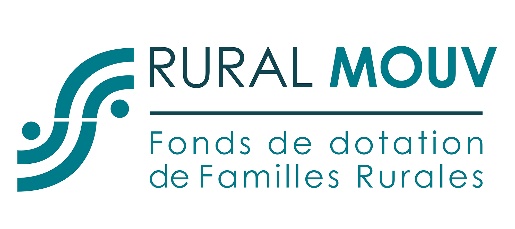 Formulaire candidatureAppel à initiatives Rural Innov’ Formulaire à retourner à l’adresse suivante : contact@ruralmouv.frDate limite de retour : 31 août Pour les associations Familles Rurales, envoyer une copie à la fédération départementale à laquelle vous êtes attachée.LA STRUCTURE PORTEUSE DE LA DEMANDEEtes-vous membre du réseau Familles Rurales ?OUI                            NONSi vous n’êtes pas membre du réseau Familles Rurales, vous devez être parrainé par un de nos membres ou engagé dans un partenariat avec l’un d’eux (lettre de parrainage à joindre en annexe)LA PERSONNE RESPONSABLE DU PROJETDESCRIPTION DU PROJET OU DE L’ACTION THEMATIQUE(S) DANS LA(OU LES)QUELLE(S) S’INSCRIT LE PROJET - Cocher la ou les case(s) correspondante (s)LES BENEFICIAIRES LES PARTENAIRES ET AUTRES PARTIES PRENANTES DU PROJETMOYENS MATERIELS ET HUMAINS DU PROJET COUT DU PROJET ET MONTANT DEMANDE DESTINATION DU FINANCEMENT RURALMOUV PREVU – Cocher la (ou les) case(s) correspondante(s)Autres financements prévus le cas échéant :LE CALENDRIER DE REALISATION PREVUPIECES A JOINDRE AU FORMULAIRE DE CANDIDATUREDossier libre de présentation du projet (comprenant obligatoirement le budget prévisionnel du projet)Relevé d’identité bancaireToute annexe utile à l’instruction (lettre de parrainage, devis, justificatifs …)NomAdresseCode postalVilleTéléphoneCourrielSite internetNom et fonction du représentant légal/président Téléphone du représentant légal/président  Adresse mail du représentant légal/président Merci d’indiquer ci-dessous les noms, adresse et courriel du parrain ou du (ou des) partenaire (s) membre (s) du réseau Familles Rurales et de votre contact Nom de l’organisme membre :Nom du contact :Courriel :Téléphone :Nom PrénomFonctionCourrielTéléphoneTITRE Transition numériqueTransition écologiqueInnovation socialeCARACTERISTIQUES DU TERRITOIRE (zone rurale, périurbaine, mixte…)10 lignes maximumRESUME10 lignes maximumQuels sont les effets attendus du projet au regard de ses objectifs et des objectifs du Fonds RuralMouv ? (cf. cahier des charges) ignes maximumType (s) des bénéficiairesEffets attendus sur les bénéficiairesNom du (ou des) partenaire (s)Types de partenariat envisagé (financier, technique, politique, ou autre)Moyens matériels (local, outil informatique, véhicules…)Moyens humains (bénévoles, salariés, volontaires…)Coût total du projetDont investissementDont fonctionnementMONTANT DEMANDE A RURALMOUVIngénierie (dépenses liées à la conception du projet, à l’accompagnement)Pilotage du projet (dépenses de fonctionnement propres à la structure)Investissement (achats de matériels, dépenses d’aménagement…)Nom du ou des autres financeurs Type de financement (fonctionnement ou investissement)Montant demandé